Förderinfotag für MigrationsprojekteInformationen für Fachkräfteaus der evangelischen Jugendarbeit14. März 201911.00 bis 16.30 Uhr, CVJM City Hotel, HannoverWorum es gehtDie aej veranstaltet in Kooperation mit der Bundesarbeitsgemeinschaft Evangelische Jugendsozialarbeit (BAG EJSA) und Aktion Mensch einen Förderinfotag für Migrationsprojekte. Es werden Fördermöglichkeiten des Bundesamtes für Migration und Flüchtlinge (BAMF) sowie die neuen Förderprogramme von Aktion Mensch vorgestellt. Und darüber hinaus Tipps und Hinweise zur Antragstellung gegeben. Das BAMF schreibt jedes Jahr Mittel für Integrationsprojekte mit Gemeinwesenbezug und Multiplikator*innenschulungen aus, die für Träger der Kinder- und Jugendarbeit in den Bereichen Interkulturelle Öffnung, Migration und Integration gut nutzbar sind. Die inhaltliche Ausschreibung der Projekte, die in 2020 starten, können vorausichtlich im April/Mai 2019 erfolgen und im Verfahren einer Interessensbekundung erfolgen.Aktion Mensch ermöglicht Förderungen für Projekte der Kinder- und Jugendarbeit in den Bereichen Freizeit, Bildung und Persönlichkeitsstärkung, Barrierefreiheit und Mobiliät, die sich in den Förderprogrammen „Beratung, Begleitung und Selbsthilfe“, „Kinder- und Jugendliche stärken“, „Begegnung, Kultur und Sport“ sowie „Barrierefreiheit für alle“ konkretisieren. Die Förderung von Vieltfalts- und Migrationsprojekten ist als Querschnitt verortet. ZielgruppeHauptberufliche und Ehrenamtliche aus der evangelischen Kinder- und Jugendarbeit sowie Hauptberufliche und Ehrenamtliche aus den VJM-Partnerorganisationen sowie Projektpartner*innen, die z.B. Fördermöglichkeiten für die Weiterarbeit nach Projektphasen suchen oder bereits andere Projektideen und Vorhaben im Themenfeld Migration, Integration, Vielfalt haben.Seminarleitung:Doris Klingenhagen, aej-Referentin für Migration und Vielfalt, Tel.: 0511 1215-137,E-Mail: dk@aej-online.deBenjamin Weil, BAG EJSA-Referent für Integrationsprojekte (BAMF), Projekt- und Fördermittelberatung, Tel.: 0711 1 64 89-32, E-Mail: weil@bagejsa.deNelli Riediger, Referentin im Fördermarketing bei AKTION MENSCH, Tel.: 0228 2092 5020, E-Mail: nelli.riediger@aktion-mensch.deKostenBitte überweisen Sie den Teilnehmendenbeitrag in Höhe von 80 € für Hauptberufliche bzw. 40 € für Ehrenamtliche nach Erhalt der Anmeldebestätigung (Stichwort: Förderinfotag 3410.07, Vor- und Nachname) auf das angegebene Konto. Eine gesonderte Rechnung wird nicht zugesandt.Bankverbindung: Evangelische Bank eG , IBAN DE 88 520 60410 0000 0002 64Fahrtkosten:Die Fahrtkosten werden auf der Grundlage eines Fahrscheines der 2. Klasse der Deutschen Bahn AG  abzüglich des Rabattes aus dem Rahmenvertrag der EKD in Höhe von derzeit 5 % erstattet. Bitte nennen Sie beim Kauf der Fahrkarte die Kundennummer der aej 200 0012 für den Großkundenrabatt. Wir bitten um Beachtung der Regelung für die Nutzung des Großkundenrabatts. Die ausführlichen Informationen dazu finden sich unter:http://www.evangelische-jugend.de/Grosskundenrabatt-DB.245.0.html.Wichtig: Bitte kaufen Sie Ihre Fahrkarten erst nach Erhalt der Anmeldebestätigung.Tagungsort:CVJM City Hotel, Limburgstr. 3, 30159 Hannover, Telefon: 0511 3607-0, www.CityHotelHannover.deAnmeldung:Bitte melden Sie sich bis zum 28. Februar 2018 mit dem vollständig ausgefüllten Formular an. Eine Anmeldebestätigung wird nach Ende der Anmeldefrist versandt.Veranstalter: Arbeitsgemeinschaft der Evangelischen Jugend in Deutschland e. V. (aej) in Kooperation mit der Bundesarbeitsgemeinschaft Evangelische Jugendsozialarbeit (BAG EJSA) und Aktion Mensch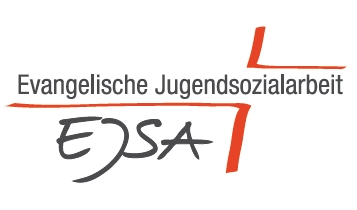 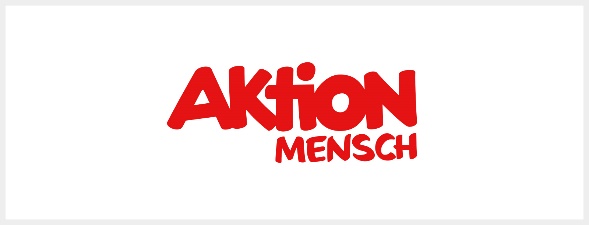 Gefördert vom:		 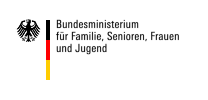 ProgrammDonnerstag, 14. März 2019ab 10:30 	Begrüßungskaffee und Imbiss11.00 Uhr	Begrüßung, Vorstellung des Seminarprogramms11:15 Uhr	Förderung von Jugendprojekten (12-27 Jahre) durch das BAMF	Allgemeines zum FörderprogrammWer ist der Geldgeber? Welche Mittel stehen zur Verfügung? Wer wird gefördert? Wie lange wird gefördert? 	Bestandteile eines Antrags	Welche Unterlagen sind wann einzureichen? Wann werden die Mittel bewilligt? 	Chancen und EntscheidungsverfahrenWelche Chancen hat ein Antrag auf Bewilligung? Wie läuft das Entscheidungsverfahren ab? Durchführung eines ProjektesWorauf ist zu achten?13:15 Uhr 	Mittagessen und Pause14:00 Uhr  	Fördermöglichkeiten in den Programmen „Kinder und Jugendliche stärken“ und „Begegnung, Kultur, Sport“ 15:30 Uhr 	Pause15:45 Uhr	Fördermöglichkeiten in den Programmen „Beratung, Begleitung, Selbsthilfe“ und „Barrierefreiheit für alle“16:15 Uhr	Feedback und Abschluss, Ende der Veranstaltung: 16:30 UhrAnmeldeformular		bitte bis 28.02.2019 zurücksendenBitte zurücksenden an: aej-Geschäftsstelle, Martina Seehaus, Otto-Brenner-Str. 9,30159 HannoverE-Mail: se@aej-online.deName, Vorname	GeburtsdatumName der Organisation - bitte die dienstliche Adresse angeben!Straße		PLZ				OrtBitte angeben, ob hauptberuflich (H) oder ehrenamtlich (E) tätig und Angabe der Funktion in der JugendarbeitTelefon	E-MailVerband/LandeskircheIch möchte vegetarisch essen - bitte ankreuzenJa	neinIch bin damit einverstanden, dass meine dienstliche Adresse, E-Mail und Telefonnummer zur Vernetzung an die anderen Seminarteilnehmer*innen weitergegeben wird – bitte ankreuzenJa	neinBemerkungen (z. B. wegen besonderer Essenswünsche aufgrund von Allergien etc.)Hiermit melde ich mich verbindlich anDatum	Unterschrift